GREEN 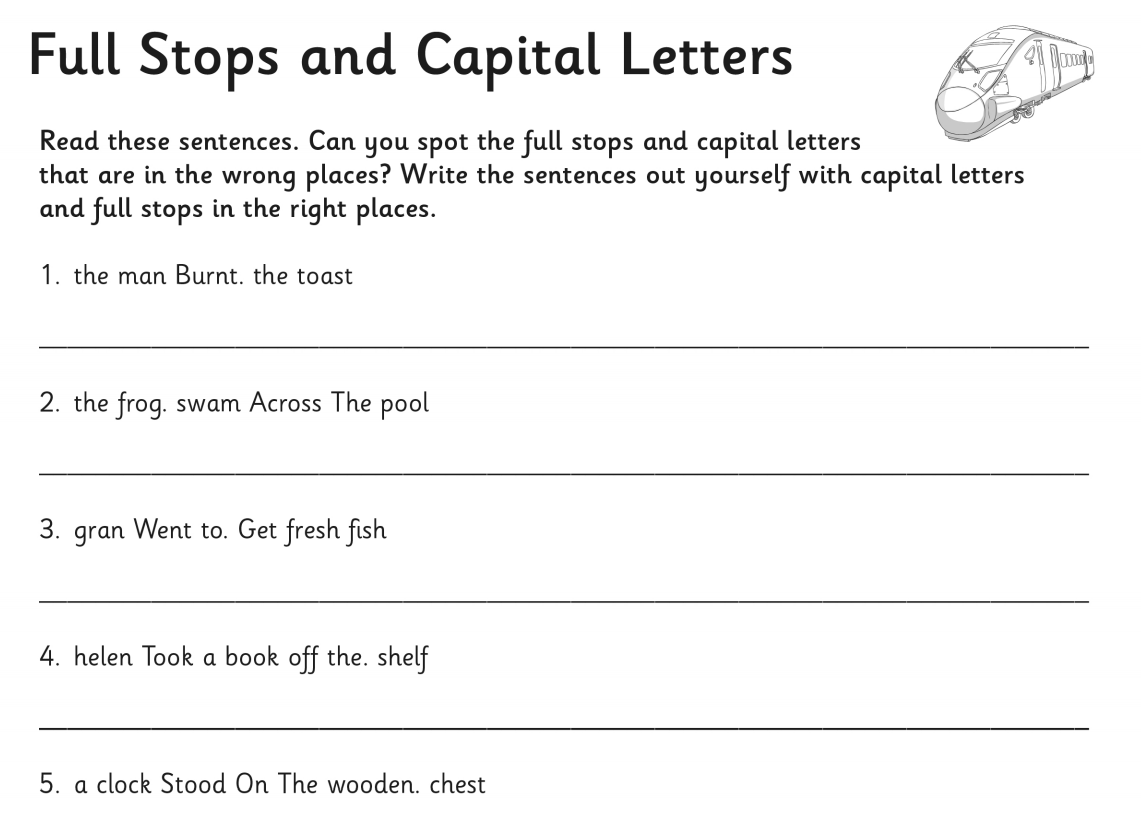 BLUE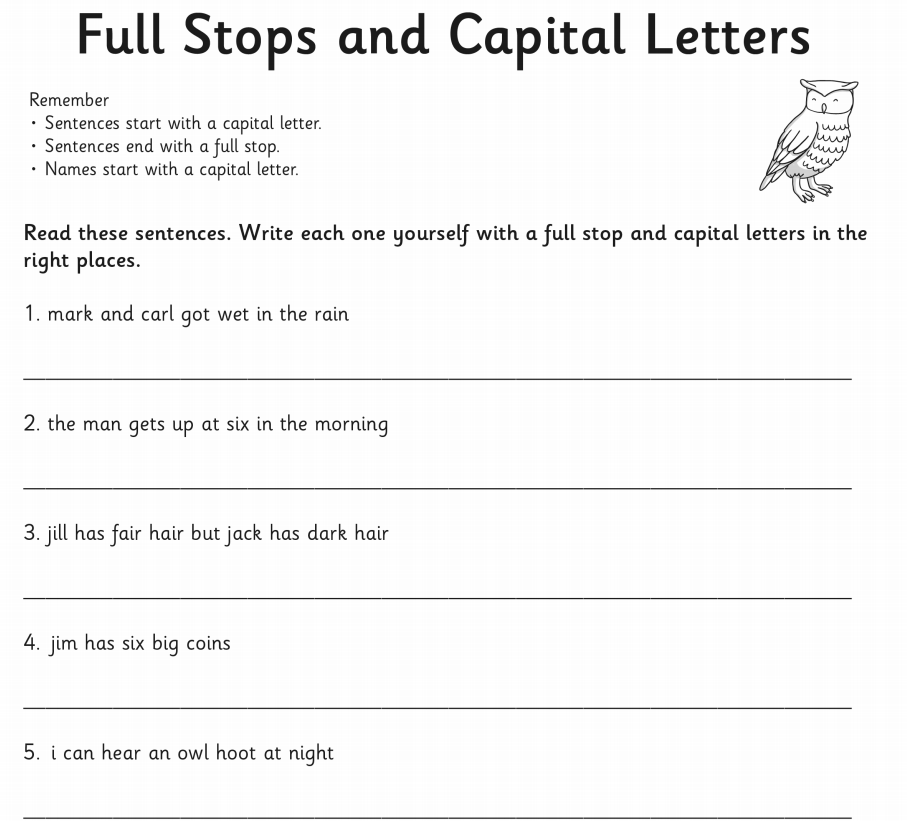 RED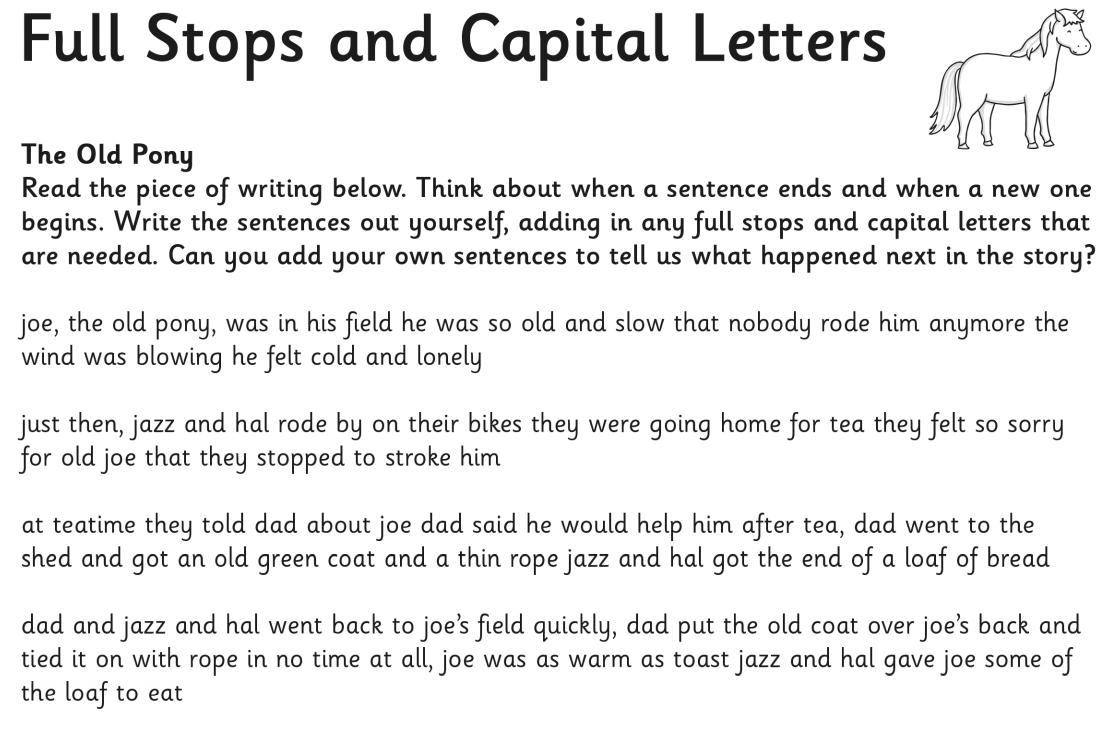 